Адаптация ребёнка к детскому садуНа карте ничем не отмеченная,Есть маленькая страна.Пусть много стран на планете,Но – вот такая одна!И если узнать вы хотите,Как дружно  мы здесь ж живём, В страну «Родничок» поспешите,Вас с радостью в гости ждём!Как помочь ребенку адаптироваться в детском саду?В 1,5  годам большинство родителей отправляют детей в детский сад, и это становится настоящим испытанием, как для детей, так и для родителей. Несмотря на то, что ребенок проявляет определённую самостоятельность, он все еще очень привязан к родителям, и смена привычной домашней обстановки на группу детского сада, где нет мамы, может оказаться для него стрессом.       Как это ни странно, адаптация к садику начинается с расставания, мамы с малышом, с того момента, когда он остается один на один с чужой тётей и незнакомыми детьми. Поэтому мы стараемся подобрать индивидуальные методы адаптации  к каждому ребёнку  и родителю       Главное преимущество детского сада в том, что ребенок получает возможность общаться со сверстниками. Он не просто играет, он получает неоценимый опыт взаимодействия, сочувствия, а также активизации  двигательного режима. В своей работе по сохранению и укреплению здоровья детей  раннего возраста в период адаптации  стремимся развивать  у них индивидуальность, любознательность, взаимоуважение, самостоятельность, открытость – это те качества, которые  мы хотели бы видеть в своих малышах. Всё это готовит ребенка к дальнейшей жизни. Именно в это время происходит формирование характера, закладываются основные жизненные принципы  здорового образа жизни.                                                                                           Пушкарёва О.И., воспитатель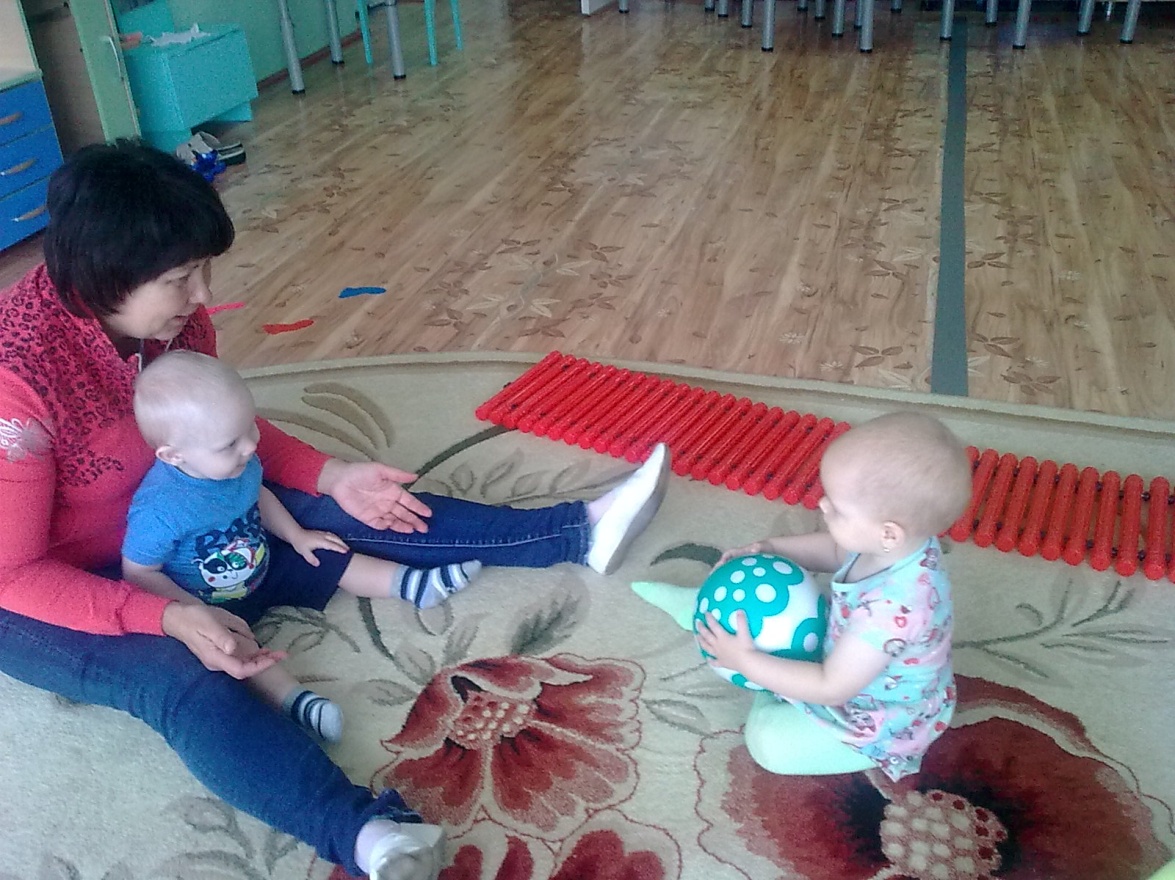 Весело играем, силу набираем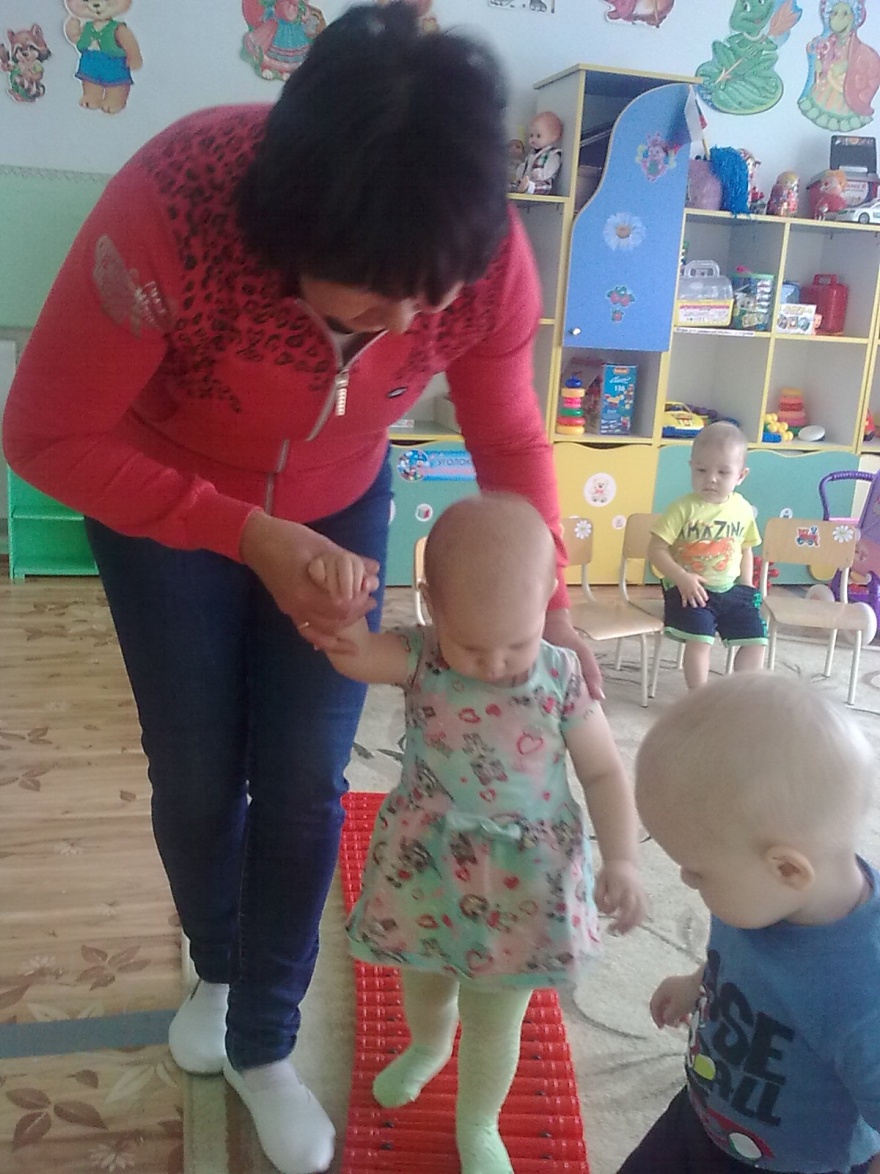 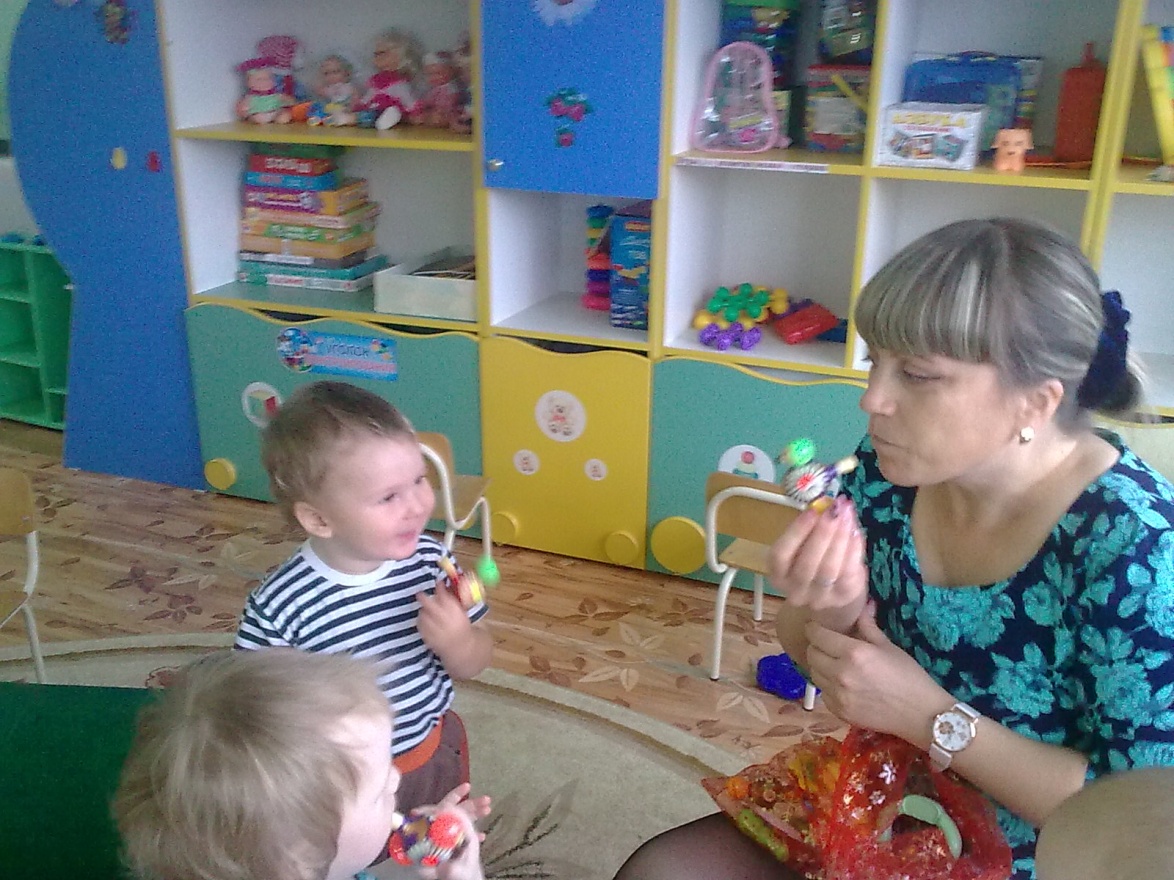 Весёлые свистульки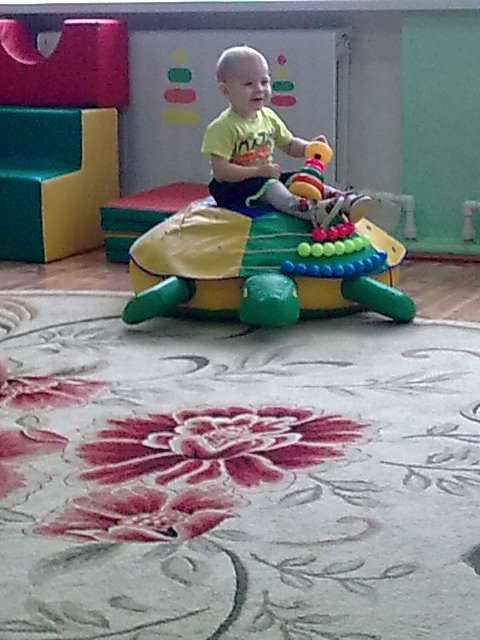 Большая черепаха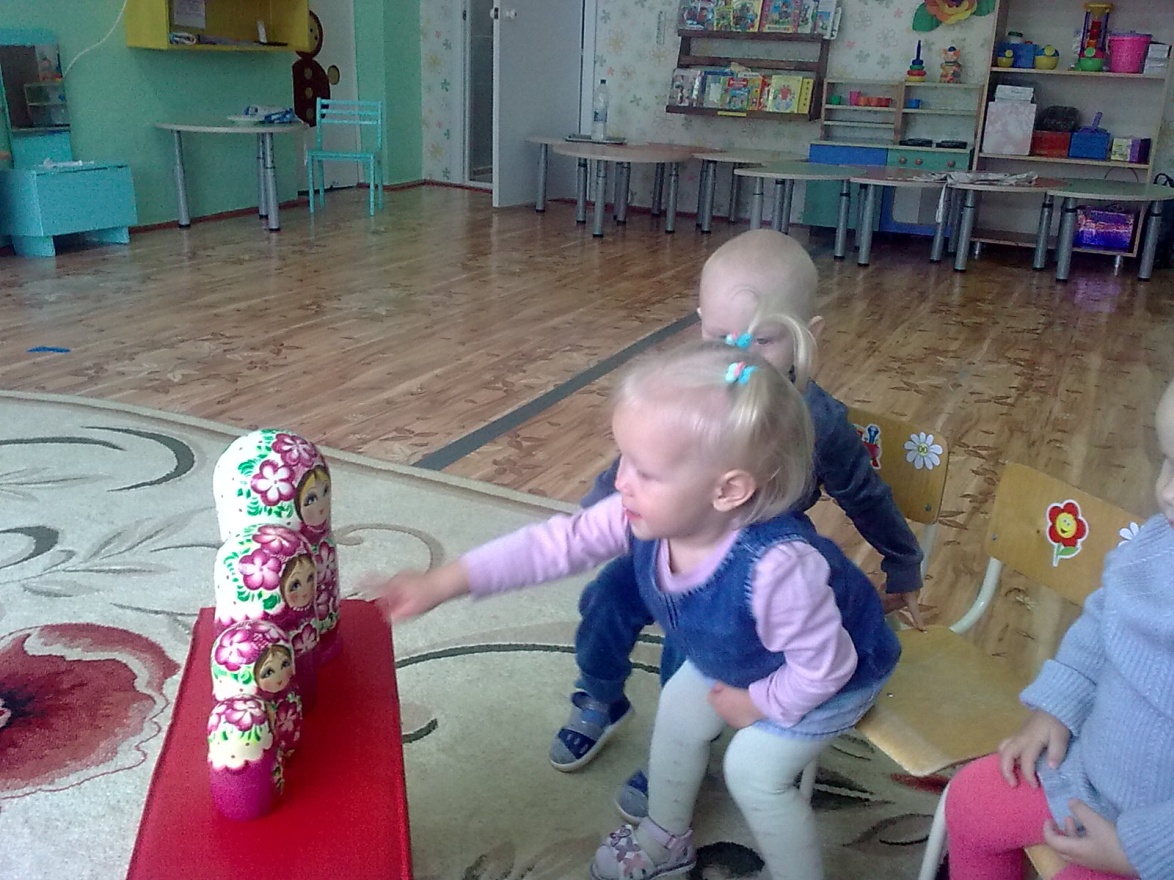 Матрёшки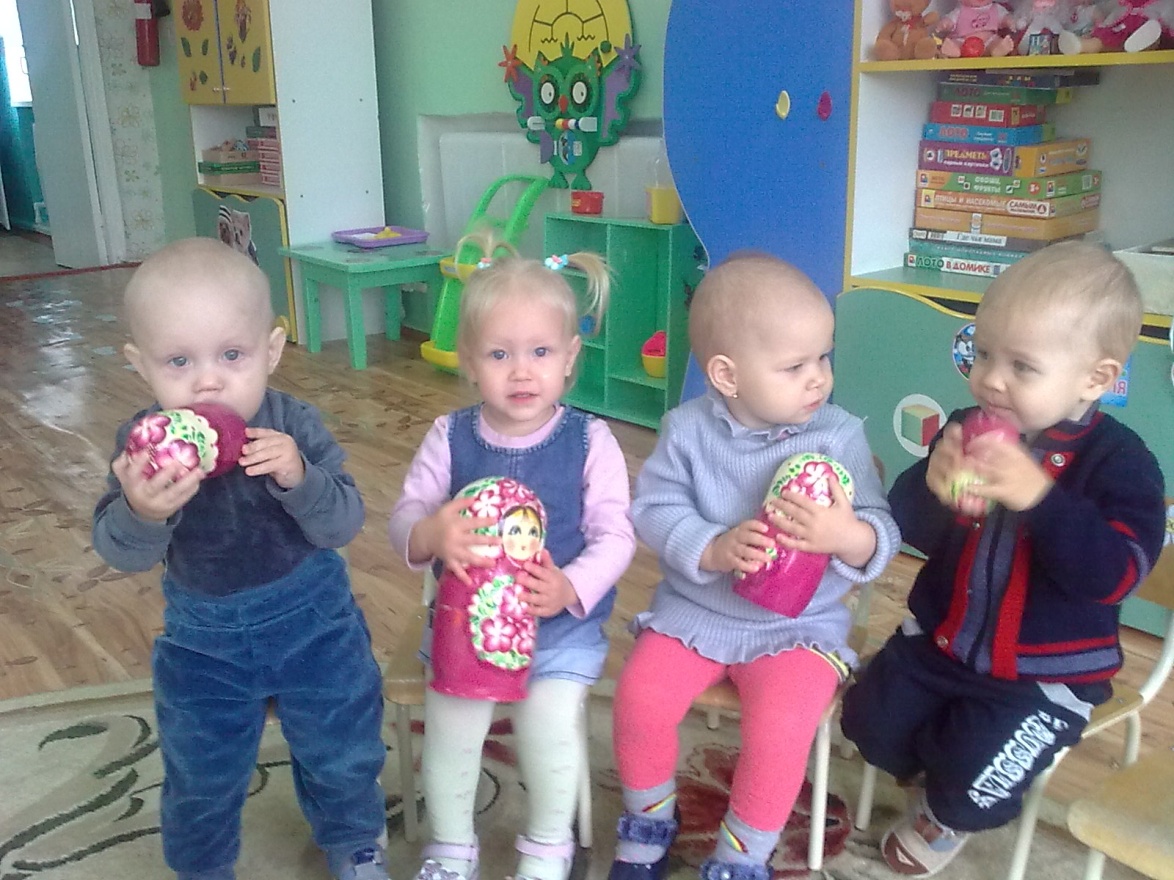 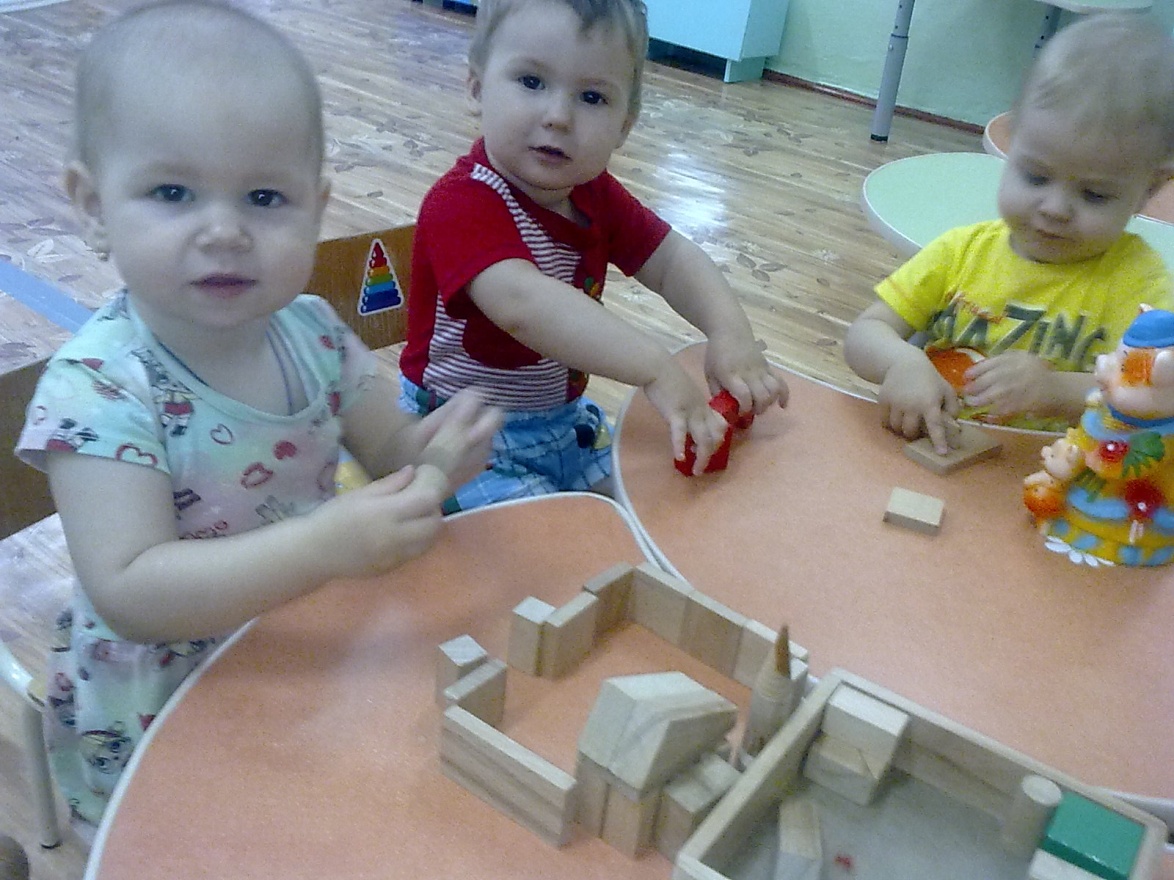 Мы строители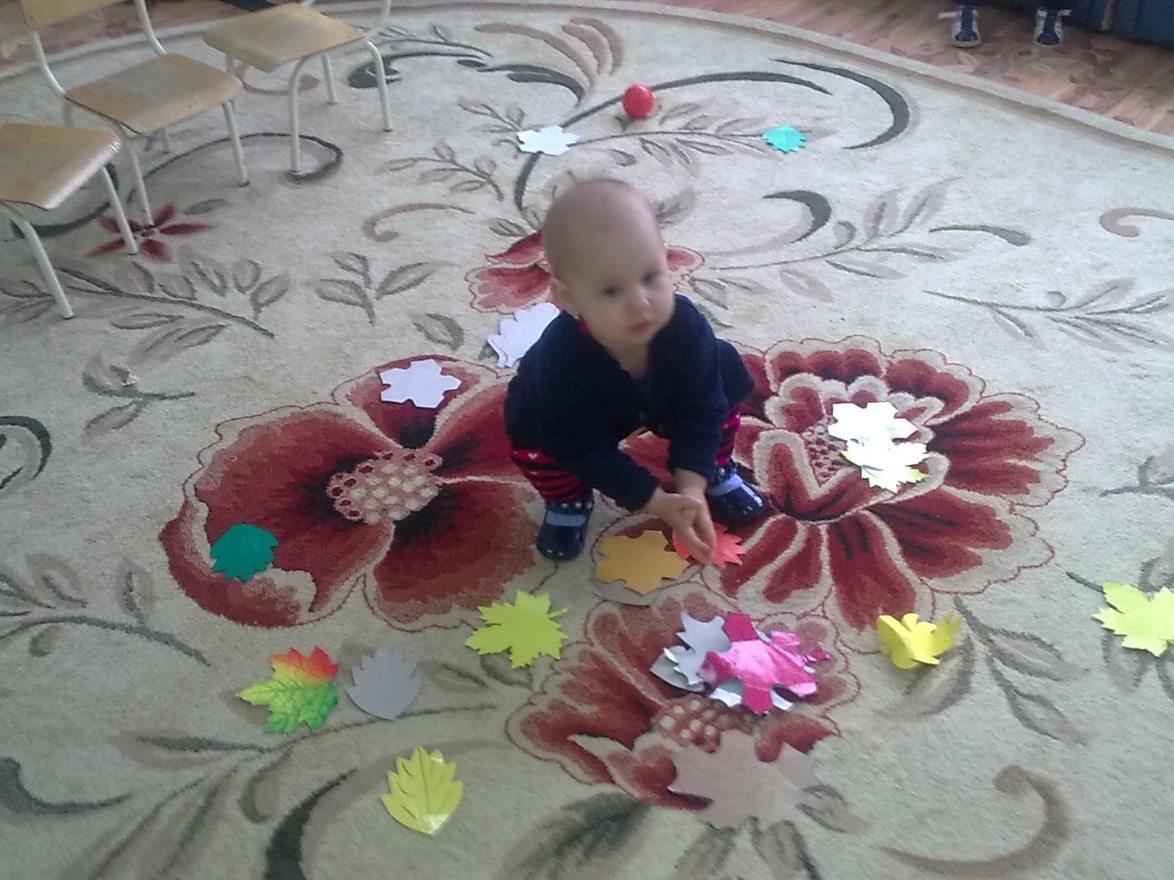 Осень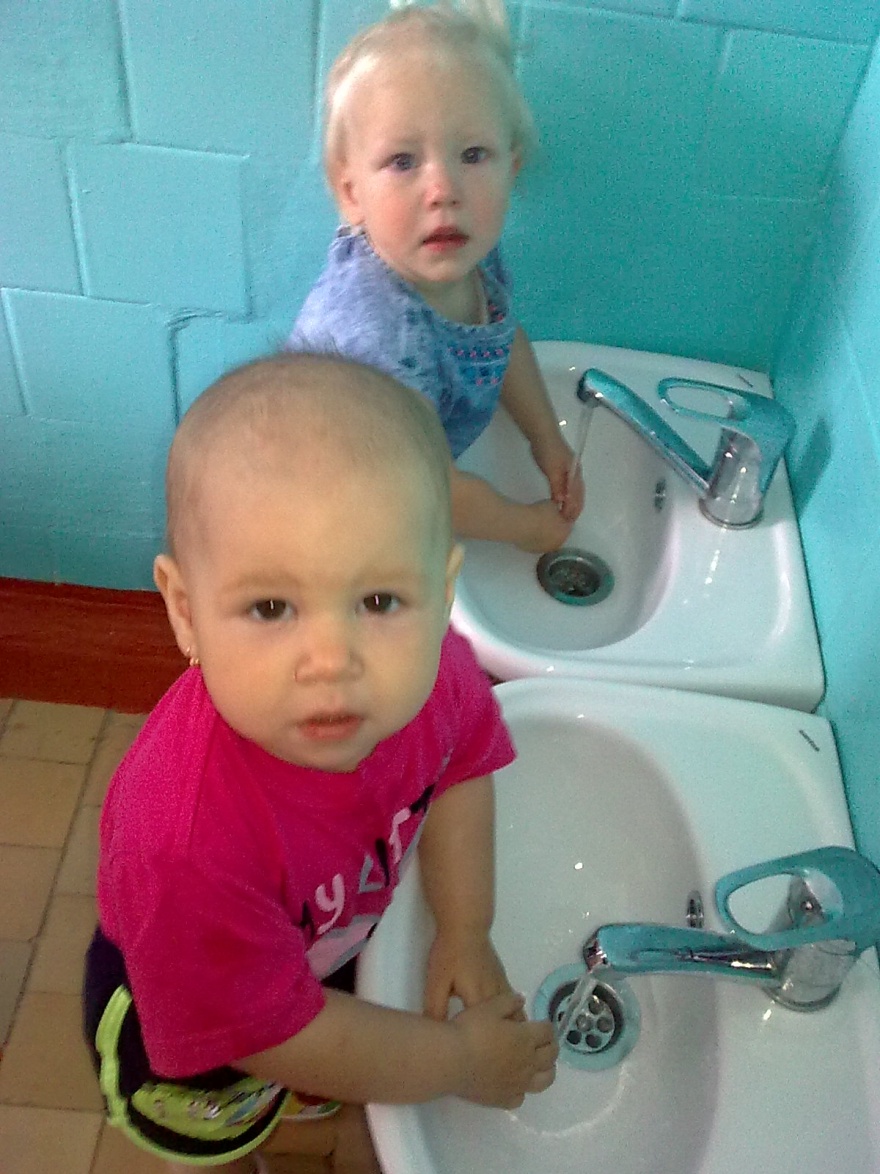 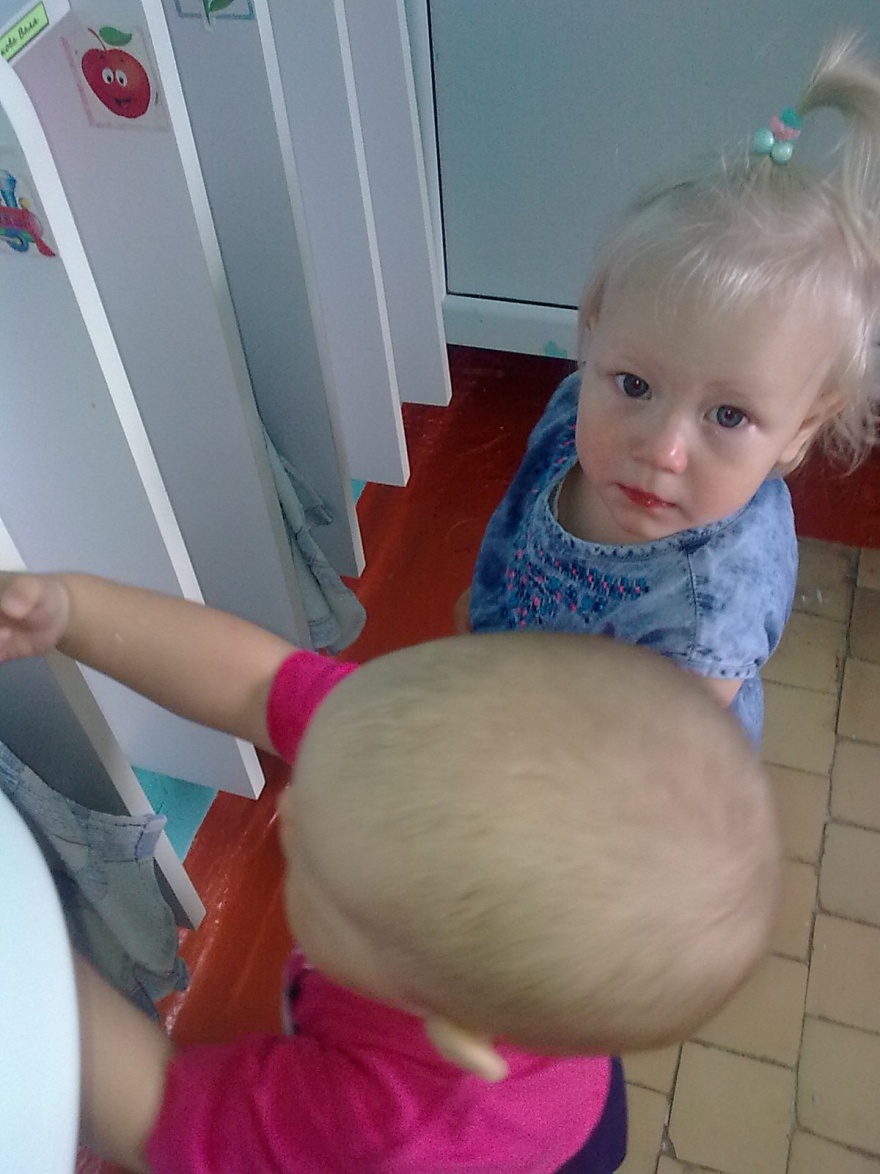 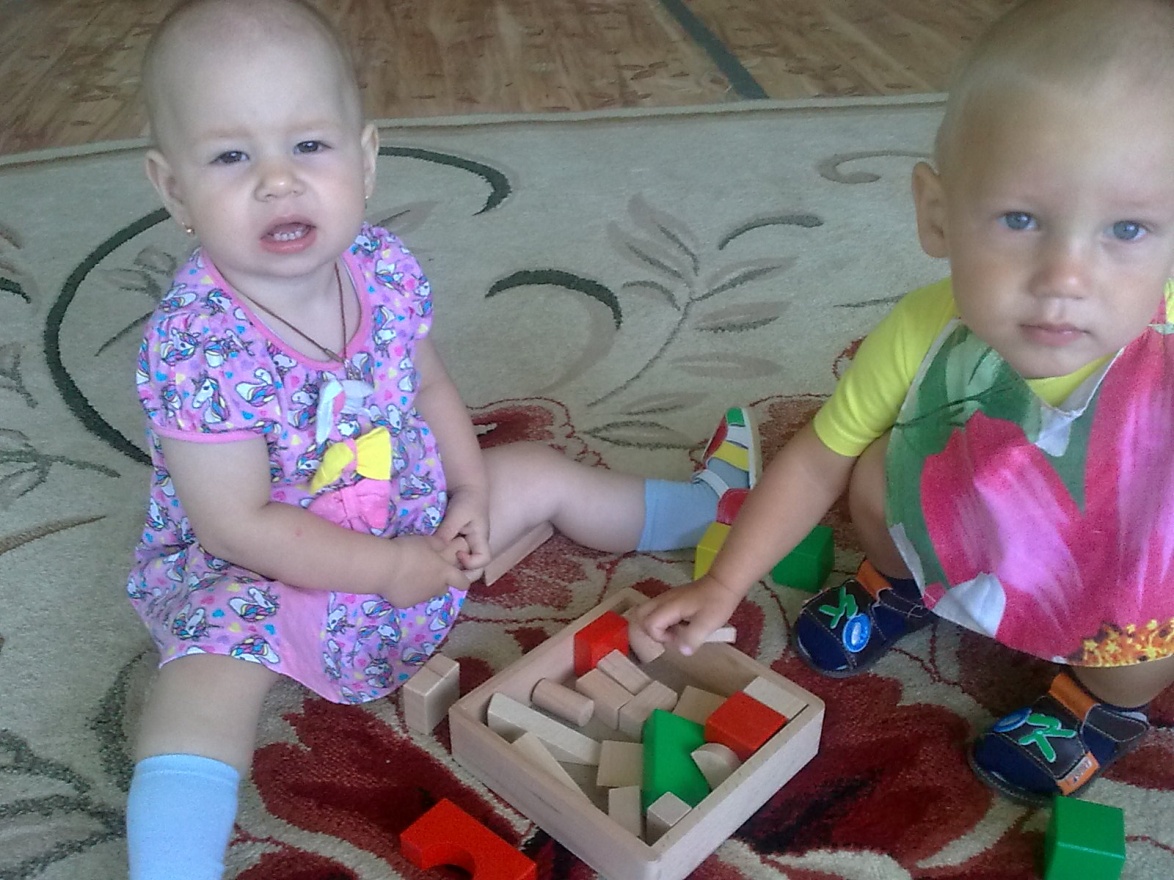 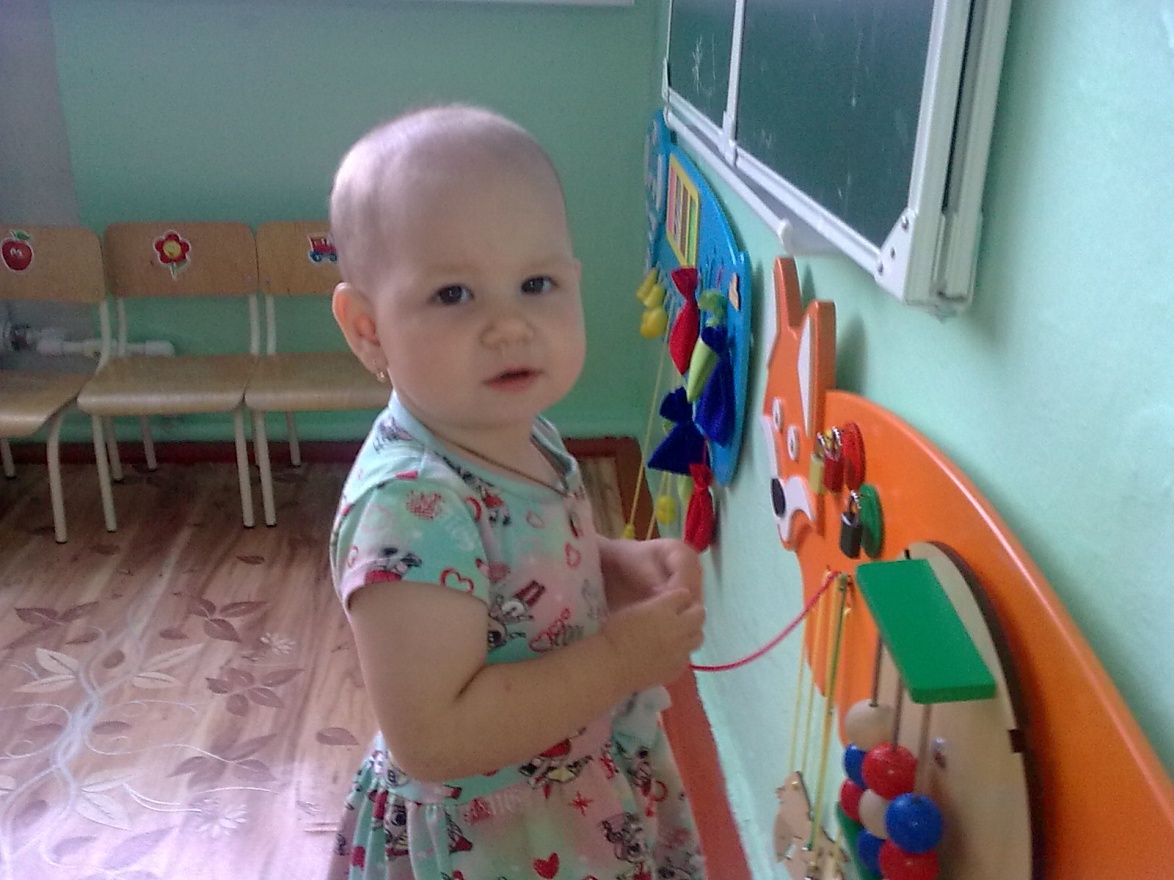 